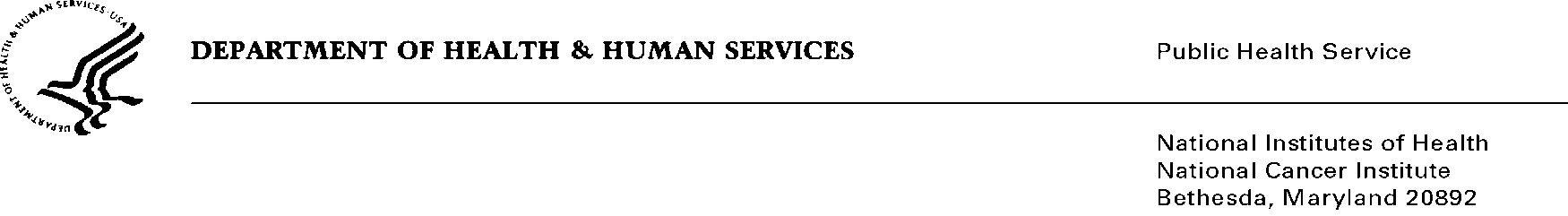 Date:		September 12, 2018To: 		Office of Management Policy and Compliance (OMPC)Through:	NCI PRA OMB Clearance Liaison, NIHFrom:	Michael Montello, Pharm. D., CTEP (National Cancer Institute)Subject:	Nonmaterial/Non-substantive change request for:CTEP Branch and Support Contracts Forms and Surveys (National Cancer Institute)OMB #0925-0753, Expiration Date: 07/31/2021This is a request for OMB to approve a non-substantive change to the CTEP Branch and Support Contracts Forms and Surveys (NCI) approval.  Based on a teleconference with OMB on 10/07/2010, a non-substantive change is sufficient for this request as it does not change the purpose or objectives of the program or change the overall burden to the public.As outlined in Supporting Statements A of the OMB package submitted in 2018, a number of forms are used by CTEP and their contractors to ensure compliance with federal regulations and facilitate collection of information on participating institutions, investigators, and key clinical staff participating on NCI-sponsored clinical trials.  There are two versions of each file. The highlighted file Tracked Orig has strikethroughs to denote deletions, underlines to denote additions, and a highlighted text box with other changes.  The second file shows the revised version with no highlights. There are no substantial changes to any of the forms. In addition, there are no changes to the current levels of burden for completion or submission of these forms.Summary of Changes: Attachment A02The requested nonmaterial/non-substantive change to the CTSU IRB Certification Form is editorial in nature and includes:  Updated submission instructionsRemoved the statement in question #2, “Required for protocol amendments” Modified the instructional wording in 4Removed 6 and 6a - FWA number and expiration dateModified question numbering throughout documentModified 11 from “Commonly Used” Removed date formatting throughout documentUpdated submission and instruction information on Supplemental PageRemoved columns 3 and 4 on Supplemental Page – FWA number and expiration dateRemoved “In Reference to Protocol #:” on Supplemental PageUpdated for 508 compliance.Attachment A03The requested nonmaterial/non-substantive change to the Optional Form 1 – Withdrawal from Protocol Participation Form is editorial in nature and includes:  Updated submission instructionsUpdated for 508 complianceAttachment A04The requested nonmaterial/non-substantive change to the Site Addition Form is editorial in nature and includes:  Updated submission instructionsRemoved 3c and 4c - FWA number for Parent Institution and New Institution Updated for 508 complianceAttachment A05The requested nonmaterial/non-substantive change to the CTSU Roster Update Form is editorial in nature and includes:  Updated instruction for registering in Registration and Credential RepositoryUpdated instructions for assigning rolesRelocated submission instructions with additional detail providedRemoved internal processing instructions tableUpdated for 508 complianceAttachment A06The requested nonmaterial/non-substantive change to the CTSU Request for Clinical Brochure is editorial in nature and includes:  Updated submission instructionsChanged items listed in CTSU Internal Reminders box at bottom of formUpdated for 508 complianceAttachment A07The requested nonmaterial/non-substantive change to the CTSU Supply Request Form is editorial in nature and includes:  Updated submission instructionsFormat changed to improve readability and enhance functionality for responsesChanged items listed in CTSU Internal Reminders box at bottom of formUpdated for 508 complianceAttachment A10The requested nonmaterial/non-substantive change to the CTSU Data Transmittal Form is editorial in nature and includes:  Updated for 508 complianceAttachment A15The requested nonmaterial/non-substantive change to the CTSU Patient Enrollment Transmittal Form is editorial in nature and includes:  Updated and reversed order 2 and 3 in submission instructions box at top of formChanged 7 to indicate organization (rather than group affiliation) Removed 8 for date patient signed IRB consent formRemoved 9 for date of HIPAA authorization Removed internal processing instructions boxUpdated for 508 complianceAttachment A16The requested nonmaterial/non-substantive change to the CTSU Patient Transfer Form is editorial in nature and includes:  Relocated submission instructions and added information on notifications in a box at the top of page 2Removed Level of responsibility being transferredRemoved the transfer between steps informationRemoved Data Share informationRemoved Office Use Only box at the bottom of the page 2Removed on Checklist regarding Transfer Effective Date and Level of responsibility rowsAdded Checklist to verify that The Study PI for the protocol must have an active statusUpdated for 508 complianceAttachment A17 The requested nonmaterial/non-substantive change to the CTSU System Access Request Form (which is not used by clinical site staff) is editorial in nature and includes:  Modified the definition of Admin-Staff in the CTSU Operations Roles tableReplaced roles of CTEP Staff and CTEP/Tri Web Reporting with CM Review and CM Triage, respectively Added CM_Review, CM_Triage, Clinical Document Access, Contract Specialist, DTL Setup, NCI_Staff, RSS Authorizer, RSS User, Rave Primary URL Owner, Rave Secondary URL Owner to the CTSU Operations Roles tableAdded IROC, Wake and URCC to the List of Authorizers and change to the as of date